Gemeindeamt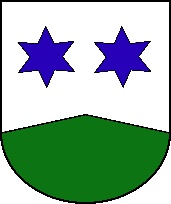 Berg im Attergau	Bezirk Vöcklabruck, Oö.ANMELDUNG ZUR AKTION „ESSEN AUF RÄDERN“Gewünschte Liefertage: Montag 	 Dienstag	 Mittwoch	 Donnerstag	 Freitag	 Samstag	 SonntagGewünschter Lieferbeginn:___________________________________Menüauswahl: Normalkost	 Zuckerkost	 Schonkost	 Breikost Die Aktion „Essen auf Rädern“ ist ein soziales Angebot der Gemeinde Berg im Attergau für jene älteren, kranken und/oder pflegebedürftigen Personen mit Hauptwohnsitz in der Gemeinde Berg im Attergau, welche nicht (mehr) in der Lage sind, sich selbst eine Mahlzeit (in der Regel das Mittagessen) zuzubereiten.Das Essen wird von Montag bis Sonntag in den Mittagsstunden durch freiwillige Helferinnen bzw. Helfer kostenlos zugestellt. Die Kosten für die Essenszustellung werden von der Gemeinde getragen.Entsprechend der aktuellen Gebührenordnung betragen die Kosten pro Portion € 10,68/ Person (inkl. USt. / Stand 01.01.2024). Die Abrechnung erfolgt monatlich durch die Gemeinde Berg im Attergau mittels SEPA-Lastschrift von der angegebenen Bankverbindung.Ich melde mich für die Aktion „Essen auf Rädern“ der Gemeinde Berg im Attergau verbindlich an und erkläre mich mit der vorangeführten Zahlungsmethode einverstanden.Berg im Attergau, am ………….	…………………………………………	(Datum)	(Unterschrift)